OMB No. 0915-0151Expires: XX/XX/201XTHE RYAN HIV/AIDS PROGRAM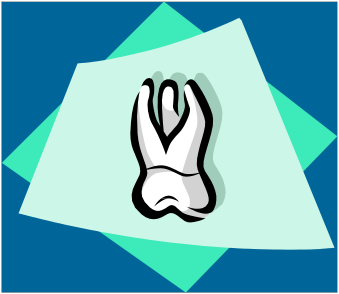 DENTAL SERVICES REPORTPublic Burden Statement: An agency may not conduct or sponsor, and a person is not required to respond to, a collection of information unless it displays a currently valid OMB control number. The OMB control number for this project is 0915-0151. Public reporting burden for this collection of information is estimated to average 35-45 hours per response, including the time for reviewing instructions, searching existing data sources, and completing and reviewing the collection of information. Send comments regarding this burden estimate or any other aspect of this collection of information, including suggestions for reducing this burden, to: HRSA Reports Clearance Officer, 5600 Fishers Lane, Room 10-49, Rockville, MD 20857.Division of Community HIV/AIDS Programs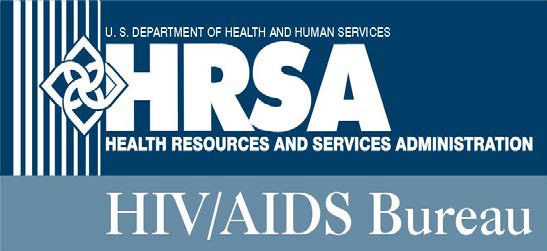 HIV/AIDS BureauHealth Resources and Services AdministrationParklawn Building, Room 9-745600 Fishers LaneRockville, Maryland 20857This page intentionally left blank.Please refer to the Dental Services Report Instructions for a description of each section and item.All Part F Dental programs must complete Sections 1 through 4.  If you are applying for Dental Reimbursement Program (DRP) funding, continue to Section 5. If you are submitting the annual data report for the Community- Based Dental Partnership Program (CBDPP), complete Section 6 instead of Section 5.SECT ION 1.  INSTITUTION/PROGRAM AND CONTACT INFORMAT ION 	  					Institution/program information:Organization 					Address 						City 						 State 			Zip Code 		Nine-digit Federal tax ID # □ □ - □ □ □ □ □ □ □ D-U-N-S number: □ □ - □ □ □ - □ □ □ □Institution/program Web site address: 		Is the institution in #1 using this Report to (select only one):Apply for funds through the Dental Reimbursement Program (DRP)? (Complete       Sections 1 through 5) Submit data for the Community-Based Dental Partnership Program (CBDPP)? (Complete Sections 1 through 4 and 6)Type of institution/program submitting this Report (select only one): Accredited predoctoral dental education program—School of Dentistry Accredited postdoctoral dental education program—School of Dentistry, Hospital, Health Center or Other Accredited dental hygiene education program Program contact person (dentist or dental hygienist) most closely connected to the provision of services covered by this Report:Program Contact Person: This individual will be notified of funding and will be considered the primary contact person for all Dental Program communications.Name 							Title/Position 						Address (if different from address in #1)City 							State 				Zip Code 		Telephone: 	(__ __ __) __ __ __ - __ __ __ __Fax:		(__ __ __) __ __ __ - __ __ __ __Pager: 		(__ __ __) __ __ __ - __ __ __ __Email address: 						Program contact person (dentist or dental hygienist) most closely connected to the provision of services covered by this Report:Name 						Title/Position 					Address (if different from address in #1)City 						State 			Zip Code 		Telephone: 	(__ __ __) __ __ __ - __ __ __ __Fax:	(__ __ __) __ __ __ - __ __ __ __Pager: 	(__ __ __) __ __ __ - __ __ __ __Email address: 					Contact person (if different from #4) responsible for verifying and submitting data contained in this Dental Services this Report:The data you provide in this Report, as part of your Federally-supported program, are subject to audit Name 							Title/Position 						Address (if different from address in #1)City 							State 				Zip Code 		Telephone: 	(__ __ __) __ __ __ - __ __ __ __Fax:		(__ __ __) __ __ __ - __ __ __ __Pager: 		(__ __ __) __ __ __ - __ __ __ __Email address: 						SECT ION 2.   PATIENT DEMOGRAPHICS AND ORAL HEALTH SERVICES 	Note: Throughout this Report, all references to “your program” refer to aggregate data from your institution/program including all your partners or sites, if applicable. Avoid reporting in the “Unknown” category whenever possible.7a.	Total number of unduplicated patients with HIV treated by students, residents, faculty, and other dental staff of your program:Please show the HIV/AIDS status of the  patients reported in #7a (as of the first visit in the period covered by this Report):7b.	Of the number of patients reported in #7a, how many were seen by your program for the first timeduring the period covered by this Report?9a. Of the number of patients with HIV reported in #7a, indicate the number by gender:9b. Of the number of patients with HIV reported in #7a, indicate the number by the sex assigned to the clients at birth:Of the number of female patients with HIV reported in #9b, indicate the number by pregnancy status:11a. Of the number of patients with HIV reported in   #7a, indicate the number by ethnicity:11b. Of the number of Hispanic patients with HIV reportedin #11a, indicate the number by ethnic group. The total number reported here must equal the number of Hispanic or Latino/a patients reported in #11a: 12a. Of the number of patients with HIV reported in #7a,    indicate the number by race: 12b. Of the number of Asian patients with HIV reported in #12a, indicate the number by racial group. The total number reported here must equal the number of Asian patients reported in #12a:12c. Of the number of Native Hawaiian or other Pacific Islander patients with HIV reported in      #12a, indicate the number by racial group. The total number reported here must equal the number of Native Hawaiian or other Pacific Islander patients reported in #12a:Of the number of patients with HIV reported in #7a, indicate the number by age: Of the number of patients with HIV reported in #7a, indicate the number by household income:Indicate the total number of visits made by patients reported in #7a for each type of the following oral health service:Of the number of patients with HIV reported in #7a, please show where they received their primary medical care by each of the following locations:SECT ION 3.   FUNDING AND PAYMENT COVERAGE 	17a.  Did the parent institution of the program identified in #1 receive any other Ryan White HIV/AIDS Program funding (not only for oral health care or training) during the period covered by this Report? Yes (go to #17b) No  (go to #18)17b.  Indicate the total funds the parent institution of the program identified in #1 received from other Ryan White HIV/AIDS Program grants to provide any HIV-related services or training during the period covered by this Report (rounded to the nearest dollar):Of the number of patients reported in #7a, indicate the number whose third party coverage for oral health services fell under each of the following categories:Indicate the number of patients with HIV whose oral health care was partially covered by each of the following sources and the total amount of payment received (rounded to the nearest dollar): SECT ION 4.  STAFFING AND TRAINING 	20.   For the period covered by this Report, provide the following information about the number of dental students, residents, dental hygiene students, and other non-student dental providers who participated in or rotated through your program.  Please feel free to attach an optional narrative description of your HIV training program as further clarification of the information that you provide below.SECT ION 5.  ADDITIONAL DENTAL REIMBURSEMENT PROGRAM INFORMATION 	Person authorized to sign for the institution:Name 						Title/Position 					Address (if different from address in #1)City 						State 			Zip Code 		Signature 						A. USE OF FUNDING22.   Specify how the Dental Reimbursement Program funds will be used within your predoctoral dental/postdoctoral dental/dental hygiene education program (check all that apply): 	Direct patient services (e.g., provider/faculty salaries) 	Patient education or outreach 	Curriculum development 	Student education/training 	Staff education/training 	Clinic staff salary/support 	Equipment/instruments/supplies/materials 	Pharmaceuticals or dental medicaments 	General operations 	Other (specify:  	)B. UNREIMBURSED COSTS23a.  Total unreimbursed costs of oral health care provided to patients with HIV (rounded to the nearest dollar):$23b.  Please provide a concise description of the methods used to calculate the amount reported in #23a.C. NARRATIVES24.   Site DescriptionsList and concisely describe the sites where your predoctoral dental/postdoctoral dental/dental hygiene education program provides oral health services to patients with HIV. In identifying these sites, please address the following questions:•	Do your students or residents provide direct patient care in community-based facilities?•	Are such facilities organizational components of your institution, or are they separate organizations?25.   Working Relationships with Ryan White HIV/AIDS ProgramsConcisely describe working relationships that your predoctoral dental/postdoctoral dental/dental hygiene education program has established with the Ryan White HIV/AIDS Programs listed in item #17b, including Part A HIV Planning Councils and Part B HIV Consortia. Describe how your program has been working to maximize coordination, integration, and effective linkages among local Ryan White HIV/AIDS Programs.26.   Special Strengths or Unique CapabilitiesConcisely describe any special strengths or unique capabilities of your predoctoral dental/postdoctoral dental/dental hygiene education program in providing oral health care for patients with HIV (e.g., facilities, hours of operation, support services, or staff skills or expertise). Responses might include information regarding evening and weekend clinic hours, onsite participation in clinical trials, provider or staff diversity, special patient education programs, the availability of childcare services, language translation services, transportation services, or other special strengths. SECT ION 6.   ADDITIONAL COMMUNITY-BASED DENTAL PARTNERSHIP PROGRAM INFORMATION 	27.   List the names and addresses of the member organizations of your Community-Based Dental Partnership  Program (other than your institution) and their roles or function in the partnership.If space for more partners is needed, please copy this page and complete as many boxes as needed.28. Indicate which of the following populations were specially targeted to receive services through the Community-Based Partnership Program (check all that apply): 	Urban populations 	Suburban populations 	Rural populations other than migrant or seasonal workers 	Migrant or seasonal workers 	Runaway or street youth 	Gay, lesbian, bisexual, transgender youth 	Gay, lesbian, bisexual, transgender adults 	Homeless persons 	Incarcerated persons 	Paroled persons 	Substance addicted persons 	Other, specify:   	GenderNumber ofPatients with HIVMaleFemaleTransgenderUnknown/unreportedTotalSex at BirthNumber ofPatients with HIVMaleFemaleTotalPregnancy StatusNumber of FemalePatients with HIVPregnantNot pregnantUnsure if pregnantUnknown/unreportedTotalEthnicityNumber of Patients with HIVHispanic or Latino/a       Non-Hispanic or Latino/aTotalEthnicityNumber of Patients with HIVMexican, Mexican American, Chicano/aPuerto RicanCubanOther Hispanic, Latino/a or Spanish originTotalRaceNumber of Patients with HIVWhiteBlack or African AmericanAsianNative Hawaiian or other Pacific IslanderAmerican Indian or Alaska NativeMore than one raceTotalAsian RaceNumber of Patients with HIVAsian IndianChineseFilipinoJapaneseKoreanVietnameseOther AsianTotalNative Hawaiian/Pacific Islander RaceNumber of Patients with HIVNative HawaiianGuamanian or ChamorroSamoanOther Pacific IslanderTotalAgeNumber ofPatients with HIV12 or younger13 - 2425 - 4445 - 6465 or olderUnknown/unreportedTotalLocation of Primary MedicalCareNumber ofPatients with HIVProvider or clinic co-located in the same physical facility or site where oral health care is providedProvider or clinic in the same institution providing oral health care, but at a different siteOther medical provider or clinic not in the same institution providing oral health care, at a different siteUnknown/unreportedTotalIncomeNumber of Patients with HIVEqual to or below the Federal poverty line 101%-200% of Federal poverty line201%-300% of Federal poverty line>300% of Federal poverty lineUnknown/unreportedTotalType of ServiceNumber of VisitsDiagnosticPreventiveOral health education/ health promotionNutrition counselingTobacco prevention/cessationOral medicine/oral pathologyRestorativePeriodonticProsthodonticOral and maxillofacial surgeryEndodonticAnesthesia/sedation/nitrous oxide analgesia/palliative careEmergency servicesOther (specify:  		)Ryan White Program PartAmount ReceivedPart A (including Part A MAI)Part B (including Part B MAI)Part CPart DSpecial Projects of NationalSignificance (SPNS)AIDS Education and TrainingCenters (AETCs)Third Party Payor CoverageNumber ofPatients with HIVNumber of patients who received oral health care with NO third party payor coverageNumber of patients who received oral health care with PARTIAL third party payor coverageNumber of patients whose third party payor coverage status was UNKNOWNPayment SourceNumber of Patients with HIVPaymentReceived ($)Medicaid (non-HMO/non-managed care)Medicaid (HMO/managed care)MedicareOther public insurance(e.g., TRICARE, VA)Private insurance, including HMO/managed careSelf-pay or cashOther (specify: ___________________)UnknownPredoctoral Dental StudentsDental Residents orPostdoctoralStudentsDental Hygiene StudentsDental Hygiene StudentsOther Non-Student Dental Providersa.  The total number of students and residents who were enrolled in all years of your school or programa.  The total number of students and residents who were enrolled in all years of your school or programb.  The total number of students, residents, and other providers who received formal didactic instruction in medical assessment or oral health management for patients with HIVb.  The total number of students, residents, and other providers who received formal didactic instruction in medical assessment or oral health management for patients with HIVc.   The total number of students, residents, and other providers who gained experience providing direct clinical services for patients with HIVc.   The total number of students, residents, and other providers who gained experience providing direct clinical services for patients with HIVd.  The total number of hours of your training curriculum (didactic and clinical combined) that were dedicated to issues related to medical assessment or oral health management for patients with HIVi.  As part of required curriculum ii. As part of elective curriculumd.  The total number of hours of your training curriculum (didactic and clinical combined) that were dedicated to issues related to medical assessment or oral health management for patients with HIVi.  As part of required curriculum ii. As part of elective curriculumi.    	ii.   	i.    	ii.   	i.    	ii.   	i.    	ii.   	d.  The total number of hours of your training curriculum (didactic and clinical combined) that were dedicated to issues related to medical assessment or oral health management for patients with HIVi.  As part of required curriculum ii. As part of elective curriculumd.  The total number of hours of your training curriculum (didactic and clinical combined) that were dedicated to issues related to medical assessment or oral health management for patients with HIVi.  As part of required curriculum ii. As part of elective curriculumi.    	ii.   	i.    	ii.   	i.    	ii.   	i.    	ii.   	ii.   	e.  The total number of hours that all students, residents, and other providers spent providing direct clinical services for patients with HIVe.  The total number of hours that all students, residents, and other providers spent providing direct clinical services for patients with HIVContinue with Section 5 if you are applying for DRP funding. Otherwise, skip toSection 6 if you are submitting an annual CBDPP data report.Continue with Section 5 if you are applying for DRP funding. Otherwise, skip toSection 6 if you are submitting an annual CBDPP data report.Continue with Section 5 if you are applying for DRP funding. Otherwise, skip toSection 6 if you are submitting an annual CBDPP data report.Continue with Section 5 if you are applying for DRP funding. Otherwise, skip toSection 6 if you are submitting an annual CBDPP data report.Name of PartnerOrganizationContact InformationDoes partner receive CBDPP funds?Brief Description ofPartner’s Role or FunctionStreet:  		   City:  		    State:  	 ZIP:   	 Phone: 		  Fax: 		  Contact Person: 		   Contact Email Address: 	  Yes No   Street:  		   City:  		    State:  	ZIP:  	  Phone: 		   Fax: 		  Contact Person: 		   Contact Email Address: 	Yes No   Street:  		   City:  		    State:  	ZIP:  	  Phone: 		   Fax: 		  Contact Person: 		   Contact Email Address: 	Yes No   Street:  		   City:  		    State:  	ZIP:  	  Phone: 		   Fax: 		  Contact Person: 		   Contact Email Address: 	Yes No   